İRFAN DOMAÇ ANAOKULU  OCAK AYI BESLENME LİSTESİNot: Kahvaltı öğününde ve ara öğünde  içecek olarak ıhlamur,kuşburnu veya süt kullanılmaktadır.  Meyveler mevsimine uygun olarak seçilmektedir.                                                                                                          Gülşah Nazile GÜVEN                                                                                                                                                    Okul Müdürü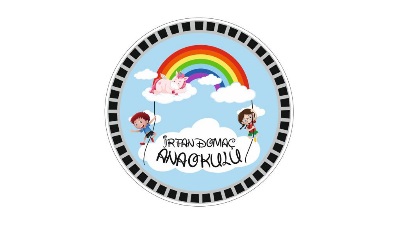 TARİHKAHVALTIKULÜP ÖĞLE YEMEĞİKULÜP ARA ÖĞÜN02.01.2024SALIOMLET -HELVA- PEYNİR-ZEYTİNKIYMALI PATATES YEMEĞİ-BULGUR PİLAVI-YOĞURTSİMİT-SÜT03.01.2024ÇARŞAMBAHAŞLANMIŞ YUMURTA-BEYAZ PEYNİR-HELVANOHUT – PİRİNÇ PİLAVI-CACIKPOĞAÇA- KOMPOSTO04.01.2024PERŞEMBESABAH ÇORBASI-KITIR EKMEKKEMİK SULU SEBZE ÇORBASI- PATATESLİ BÖREK-AYRANPATLAMIŞ MISIR-MEYVE05.01.2024CUMAPANKEK-PEYNİR-REÇEL-HAVUÇ ÇUBUKLARISULU KÖFTE-PİRİNÇ PİLAVI-SALATABİSKÜVİLİ PASTA08.01.2024PAZARTESİKREP-REÇEL- PEYNİR-SALATALIKEZOGELİN ÇORBASI- KABAK MÜCVER -YOĞURTPOĞAÇA -KOMPOSTO09.01.2024SALISABAH ÇORBASI - KITIR EKMEKKEMİK SULU MERCİMEK ÇORBASI-BİBER DOLMASI- YOĞURT         PATLAMIŞ MISIR-MEYVE10.01.2024ÇARŞAMBASİMİT -PEYNİR-REÇEL-SALATALIKETLİ KURU FASULYE –SEBZELİ BULGUR PİLAVI-TURŞUISLAK KEKIHLAMUR11.01.2024PERŞEMBEOMLET-HELVA-ZEYTİN-PEYNİRTARHANA ÇORBASI- PIRASALI BÖREK-YOĞURTSİMİT-KUŞBURNU12.01.2024CUMAPANKEK -REÇEL-PEYNİR –HAVUÇ ÇUBUKLARIMİSKET KÖFTE-PİRİNÇ PİLAVI-AYRANTAHİN PEKMEZLİ EKMEK-SÜT15.01.2024PAZARTESİPATATESLİ OMLET-PEYNİR ZEYTİN-REÇELKIYMALI BEZELYE YEMEĞİ-TEREYEĞLI ERİŞTE-AYRANPOĞAÇA -KOMPOSTO16.01.2024SALIKREP-REÇEL- PEYNİRSEBZE ÇORBASI-ISPANAKLI BÖREK-KOMPOSTOÇIKOLATALI EKMEK-SÜT17.01.2024ÇARŞAMBASABAH ÇORBASI - KITIR EKMEKTARHANA ÇORBASI-HAMBURGER GÜNÜ- AYRANPATLAMIŞ MISIR -MEYVE18.01.2024PERŞEMBEPANKEK -PEYNİR-ZEYTİN-REÇELNOHUT YEMEĞİ-PİRİNÇ PİLAVI-TURŞUHAVUÇLU TARÇINLI KEK-IHLAMUR19.01.2024CUMAKARNE GÜNÜKARNE GÜNÜKARNE GÜNÜ